福井剣連第  164　号令和6年 3月12日　福井市剣道連盟会員　様一般財団法人福井県剣道連盟会 長　　片山　外一　　　　　２０２４年度全国健康福祉祭ねんりんピック剣道交流大会福井県予選会の開催について　時下ますますご健勝のこととお喜び申し上げます。　平素は当剣道連盟の諸事業につきまして、格別のご協力を賜り厚くお礼申し上げます。　さて、みだしの予選会を下記のとおり開催いたしますので、ご参加くださいますようご案内申し上げます。記大会名　2024年度全国健康福祉祭ねんりんピック　　　　　　剣道交流大会福井県予選会日　時　令和６年４月７日（日）　午後1時30分　開会予選会終了後　合同稽古会を行ないますので、ご参加をお願いいたします。会　場　福井県立武道館　剣道小道場資格等　別紙実施要項のとおり申　込　下記URLもしくはＱＲコードから3月29日（金）までにお申し　　　　　込みください。https://forms.gle/ekvAjik7Lrr9VjaP6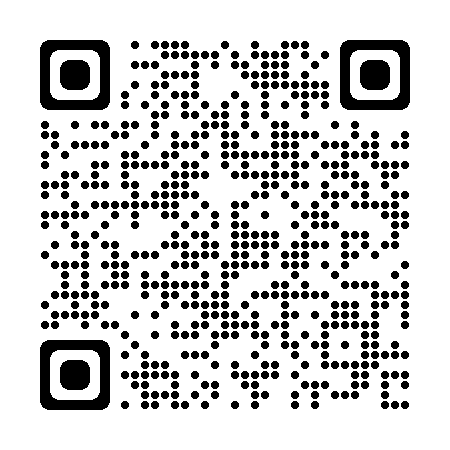 問合せ　福井市剣道連盟強化部　脇本一誠　　　　　　　　　　　　　　　　 090-1313-1022issei.w.428@gmail.com